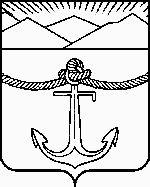 СОБРАНИЕмуниципального образования«Холмский городской округ»РЕШЕНИЕот 25.02.2021г. № 38/6-321В соответствии со статьей 3 Федерального закона от 24.04.2020г. №148-ФЗ «О внесении изменений в отдельные законодательные акты Российской Федерации», статьей 1 Закона Сахалинской области от 20.11.2020г. №76-ЗО «О реализации отдельного положения статьи 40 Федерального закона «Об общих принципах организации местного самоуправления в Российской Федерации», руководствуясь пунктом 1 части 1 статьи 30 Устава муниципального образования «Холмский городской округ», Собрание муниципального образования «Холмский городской округ»РЕШИЛО:1. Внести в Устав муниципального образования «Холмский городской округ» следующие изменения и дополнения:1) часть 4 статьи 36 дополнить абзацем следующего содержания:«Депутату Собрания Холмского городского округа для осуществления своих полномочий на непостоянной основе гарантируется сохранение места работы (должности) на период, продолжительность которого составляет в совокупности четыре рабочих дня в месяц.».2. Решение вступает в силу после его государственной регистрации в установленном законом порядке и последующего опубликования в газете «Холмская панорама».3. Контроль за исполнением настоящего решения возложить на мэра муниципального образования «Холмский городской округ» (Д.Г. Любчинов).Исполняющий обязанности председателяСобрания муниципального образования«Холмский городской округ»						С.Д. ПятыгинМэр муниципального образования«Холмский городской округ»						Д.Г. ЛюбчиновО внесении изменений и дополнений в Устав муниципального образования «Холмский городской округ»